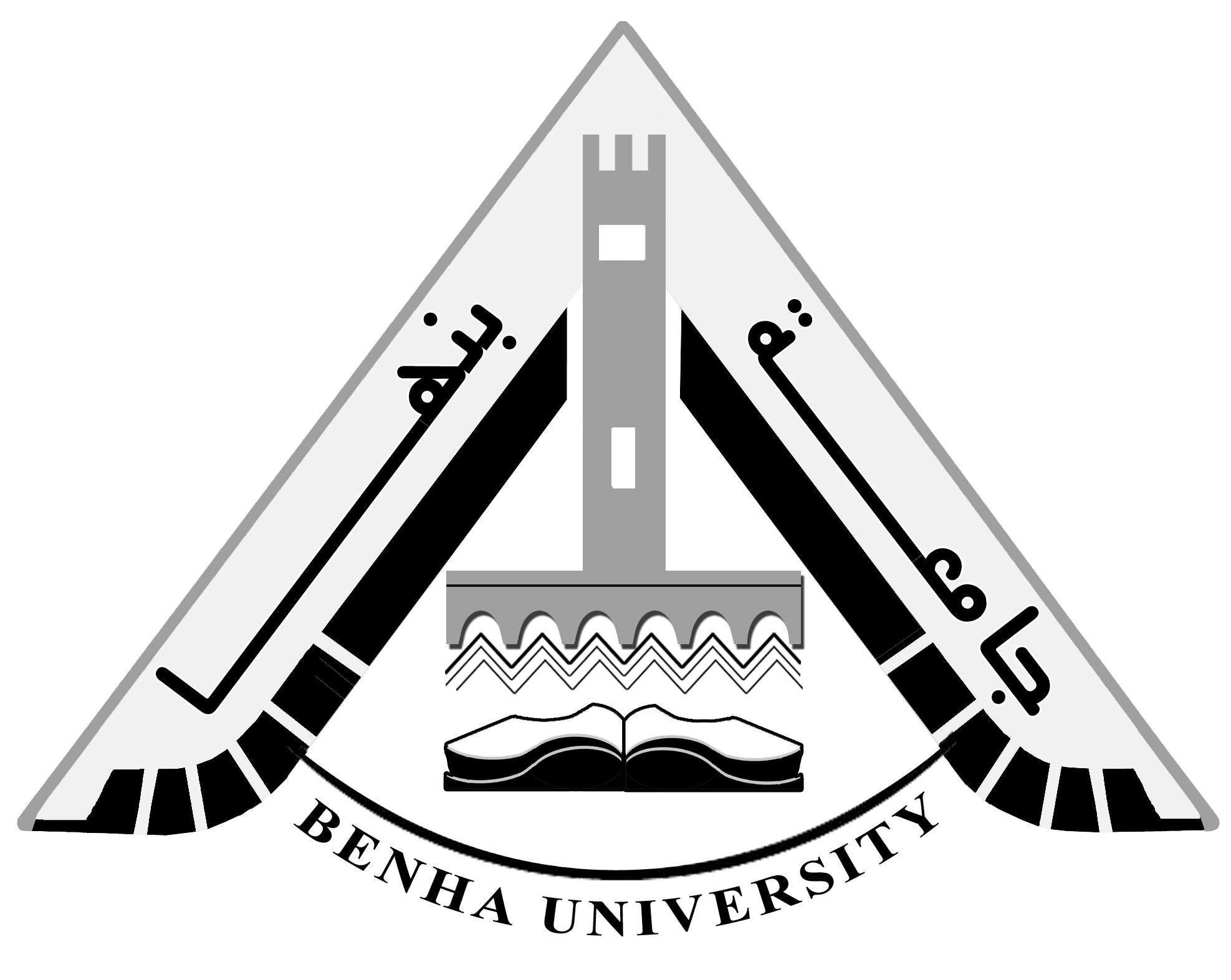 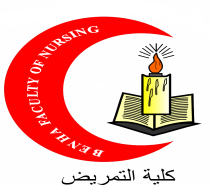 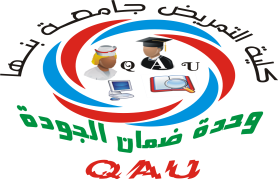 وحدة خدمة المجتمع  وتنمية البيئةمدير الوحدة										أ.م.د/ أمال غريب   التوقيتالقائم على التنفيذالنشاطمرة واحدة سنوياوحدة خدمة المجتمع بالتعاون مع فريق عمل معيار المشاركة المجتمعية)دراسة لإحتياجات المجتمع المحيط بالتعاون مع معيار المشاركة المجتمعية وقطاع شئون خدمة المجتمع والبيئة بالكلية. (من خلال الاستبيانات وتحليل نتائج الاستبيانات)مرة واحدة سنويا طبقا لنتائج الدراسة وحدة خدمة المجتمع بالتعاون مع فريق عمل معيار المشاركة المجتمعية)2-عمل الخطة السنوية لقطاع خدمة المجتمع المحيط بالكليةكل 3 شهوروحدة خدمة المجتمع3- تقديم الوعى الصحى من خلال النشرات الدورية البيئية سنويااعضاء هيئة التدريس بالتعاون مع الوحدة4- المشاركة فى الاسبوع الاقليمى بالجامعة وقوافل الارشاد النسائىكل 3 شهوراعضاء هيئة التدريس بالتعاون مع الوحدة5- دورات تثقيفية صحية عن الاسعافات الاولية , طرق الوقاية من العدوى, استشارات ما قبل الزواج بداية كل عام دراسىمدير الوحدة6- مخاطبات الاقسام لمعرفة الخطة المجتمعية لأنشطة كل قسم علمى بالكلية والتى يتم بعدها عمل الخطة السنوية لقطاع خدمة المجتمع. كل 3 شهورأعضاء الوحدة7- ورش عمل لفئات مختلفة من المجتمع عن العلامات الحيوية, الاسعافت الاولية كل 3 شهورأعضاء الوحدة8- ندوات تثقيفية عن العنف فى المدارس والعنف ضد السيدات , التدخينمرة واحدة سنويااعضاء الوحدة9- ورش عمل للطلاب والمستفيدين من الخمة وأعضاء هيئة التدريس عن أهمية المشاركة المجتمعية 